Page title, keywords and page description (metadata)In this part of the Wordpress manual, you will learn how to add Meta tags to pages and posts.To add Meta tags to any page or post, go to Pages > All Pages  or Posts > All Posts, select a page or post, scroll down to the bottom of the window and fill in the fields in the SEO Meta Tags.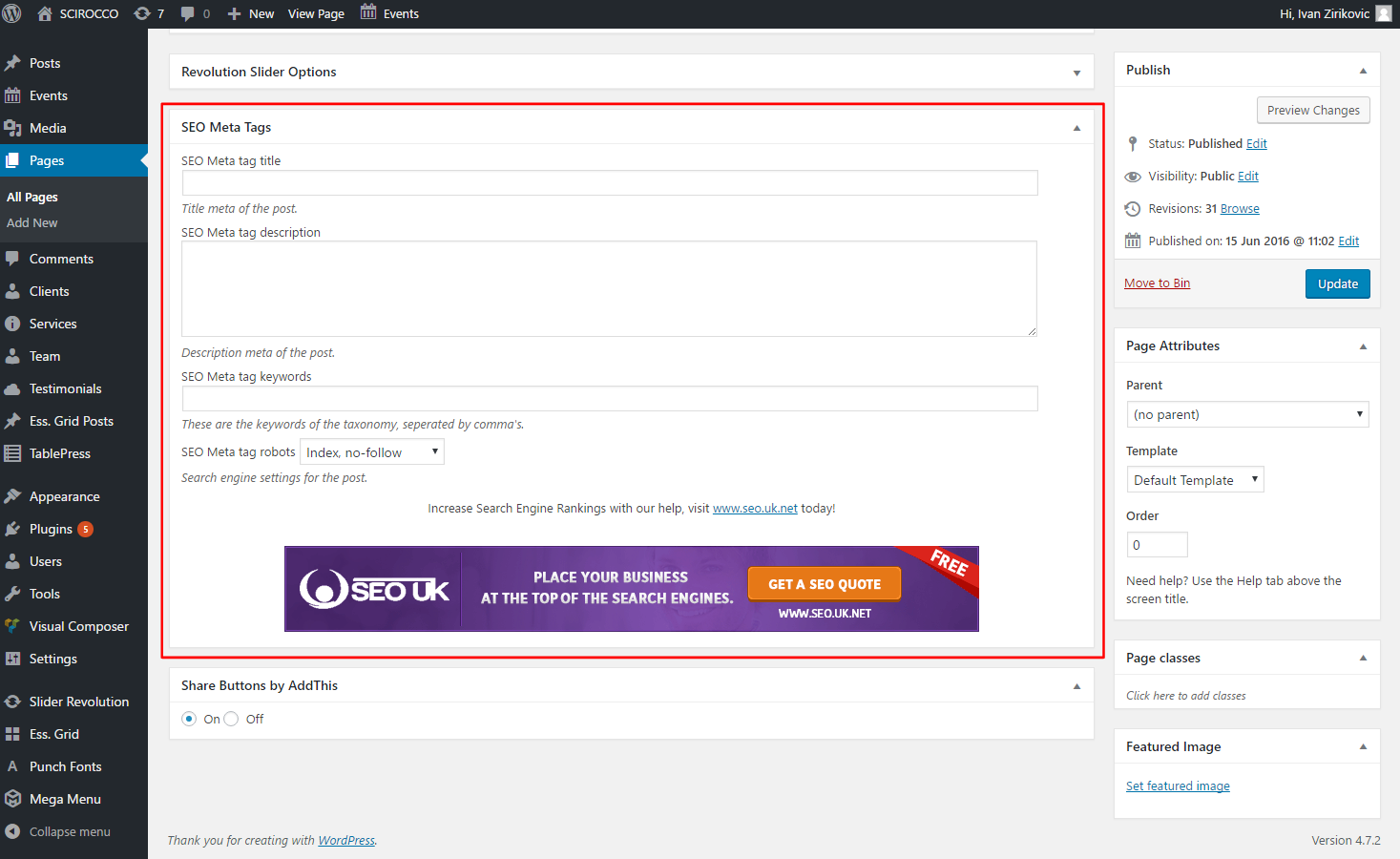 